Convocatoria: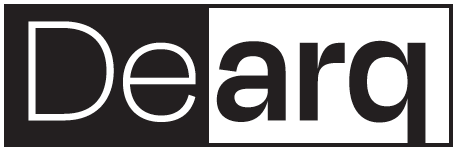 Arquitectura con niñosEnvío Artículos: diciembre 15 del 2021 a marzo 1 del 2022Actualmente, numerosos profesionales en el mundo trabajan en un marco acotado por tres palabras: infancia, arquitectura y educación. Algunos diseñan espacios para el aprendizaje, entornos de cuidado, zonas de juego, espacios urbanos, parques y jardines. Otros se concentran en la regeneración de barrios y localidades para que la infancia y sus cuidadores adultos vivan con mayor confort y seguridad. Están aquellos quienes elaboran materiales didácticos o lúdicos para cubrir necesidades curriculares tanto de la educación obligatoria como para el juego voluntario. Sobre el aprendizaje de la arquitectura en la infancia y juventud —como otra de las líneas de trabajo—, hay quienes se enfocan en lo artístico, lo técnico o lo social. También existen profesionales que aproximan la arquitectura al profesorado escolar, para que usen los espacios y mobiliarios con mayor y mejor efecto pedagógico. Y no podemos dejar de lado las investigaciones más recientes sobre el desarrollo del cerebro infantil, la construcción de la orientación espacial y el mundo visual, que de la neurociencia nos lleva a la neuroarquitectura.Tal vez los grupos que citamos no son todos los existentes, pero son útiles para configurar un mapa complejo y actual, con diversidad de estudios y actuaciones, cuyo denominador común es la exploración en las artes espaciales y su vinculación con el desarrollo de la persona desde los primeros días de vida. El cuerpo crece dentro de un contexto físico y cultural, la persona se forma (toma forma) en atmósferas sociales y económicas específicas; la cultura que acoge a la infancia la esculpe a su imagen y semejanza. A la vez, cada gesto de su infancia transforma la atmósfera que la contiene. Los proyectos que hacemos con la infancia —y no solo para la infancia— nos transforman como individuos y como sociedad.La infancia tiene tres necesidades básicas: las físicas, es decir, hambre, frío, sueño… Y ante ellas debemos responder con protección, cuidado, salud, alimento, confort y cariño; las necesidades éticas, que nos obligan a tratar a la infancia con respeto ciudadano, a proporcionarles maestros, escuelas y hospitales, por ejemplo, y las necesidades estéticas, que reclaman armonía en la convivencia reflejada en el mundo construido con belleza, porque esta cualidad placentera, ética y estética provoca la bondad, la solidaridad, la generosidad, la entrega y la búsqueda del bien común.Los editores invitados de este número de la revista Dearq convocan a los investigadores del mundo a participar con artículos sobre sus recientes estudios dentro del marco de esta reflexión. Apreciaremos aquellos artículos que sean investigaciones académicas y proyectos prácticos a la vez, en especial en América Latina. Valoraremos positivamente que, tras diagnosticar bien las necesidades de infancias concretas, se hayan definido con claridad los objetivos que están por cumplir, para luego diseñar una buena participación infantil y juvenil que desemboque en la transformación personal y colectiva de los participantes en el proceso, además de haber transformado espacios, ambientes u objetos.Los artículos de investigación objeto de esta convocatoria deben ajustarse a la política editorial de la revista: https://revistas.uniandes.edu.co/for-authors/dearq/editorial-policyEditores Invitados:Tatiana Urreatatianaurrea@gmail.comUniversidad Nacional de ColombiaJorge RaedóOsa Menor, educación de arte y arquitectura para la infancia y juventudUniversidad de Girona